運動プログラムリスト運動プログラムで実際に体験できるリストです。さまざまな体験をしながら、ご自身にとって心地よいもの、効果を感じるものを探してみましょう！！１：健康スポーツ　　健康の回復や維持、体力アップを目的としています。個人の体力に応じて行うことができ、有酸素運動で心肺持久力の向上や脂肪燃焼に効果があります。２：ゲームスポーツ　　だれにでもできるチームスポーツを通じて、勝敗やプレーを楽しむことを目的としています。集団的、対人的かかわりの中でプレーに集中できることが特徴です。３：心身のリラックス　　身体をリラックスさせることで、心の緊張をほぐします。　出典：髙橋章郎・早坂友成：『精神科作業療法運動プログラム実践ガイドブック』メジカルビュー社(2017)リスト概要期待できる効果所要時間（分）教材等ウォーキング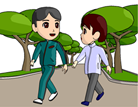 目的地やルートをあらかじめ決め、景色を楽しみながら歩きます。・筋力アップ・健康増進・リフレッシュ60～90-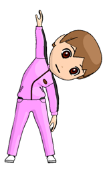 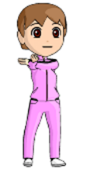 ストレッチ全身を無理なく伸ばしましょう。心地よさを感じる程度に一つ一つ丁寧に伸ばしていくことで、ご自身の体の状態に気づきやすくなります。・柔軟性アップ・けが予防・疲労回復30～60 DVD・やさしいｽﾄﾚｯﾁ（28分）・NHK健康ｽﾄﾚｯﾁﾝｸﾞ（35分）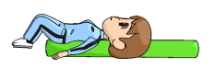 ストレッチポールポールの上に乗り、背骨を伸ばします。自然な形で筋肉を緩めることで心地よさを感じることができるかもしれません。・筋肉を緩める・関節の調整・姿勢矯正・疲労回復15～30DVD・ｽﾄﾚｯﾁﾎﾟｰﾙ（10分）・ﾘｾｯﾄﾎﾟｰﾙＡ（28分）Ｂ（28分）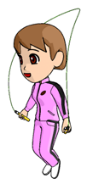 縄跳び自分のペースで無理なく跳んでみましょう。自信のある方は、二重とび、あやとび、はやぶさ等に挑戦してみるのもよいかもしれません。・有酸素運動・筋力アップ・心肺機能向上15～30縄跳び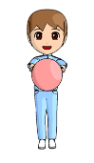 バランスボールミニ（ヨガボール）使い方によって、筋力・筋持久力・柔軟性・バランス能力向上の効果が得られます。・バランス調整・血行促進・身体の歪み解消15～60ヨガボール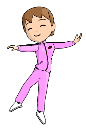 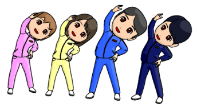 体操ゆっくりしたリズムの音楽に合わせて軽くジャンプしたり駆け足になったりしながら、筋肉をほぐす効果があります。・体力向上・健康促進・呼吸機能促進・血行促進・肩こり改善10～40DVD・NHKﾃﾚﾋﾞ体操ラジオ体操リズム体操（各5分）・やさしいストレッチ(100分)リスト概要期待できる効果所要時間（分）教材等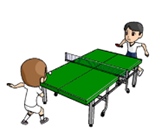 卓球試合形式はもちろん、「何回ラリーが続くか」「しりとり卓球」など、遊び方を工夫して行います。・体力向上・血流促進・脳の活性化40～90ラケット　球　卓球台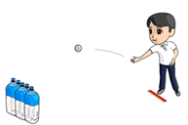 クッブ（的当てゲーム）球を投げてペットボトルを倒すゲームです。チーム対抗で得点を競います。・集団的、対人的　ｺﾐｭﾆｹｰｼｮﾝ向上・脳の活性化・ストレス発散30～60　球ﾍﾟｯﾄﾎﾞﾄﾙ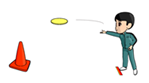 ディスコン（円盤投げ）的に向かって、円盤を投げ、どちらがより的の近くに飛ばせるかをチーム対抗で競います。・集団的、対人的　ｺﾐｭﾆｹｰｼｮﾝ向上・脳の活性化
・ストレス発散30～60円盤的　リスト概要期待できる効果所要時間（分）教材等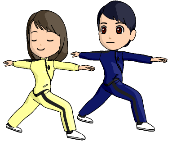 ヨガ深い呼吸でヨガのポ―ズをすることで心の安定を図り、身体への気づきを高めます。・柔軟性・体幹強化・ﾘﾗｯｸｽ効果20～80ＤＶＤ・Yoga100(20～70分)・寝ヨガ(70分)・ごろ寝ヨガ　(80.分)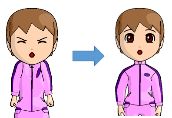 漸進的筋弛緩法（リラクセーション）「筋肉を強く緊張させた後、一気に脱力させる」という手順をくり返すことによって、身体のリラックスを導く方法です。・柔軟性・血行促進・ﾘﾗｯｸｽ効果20～30ＣＤ・漸進的筋弛緩法簡易版(18分)全体版(26分)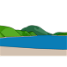 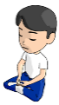 誘導イメージ法（リラクセーション）自分にとって心地よいイメージを思い浮かべることで、心身のリラックスを導く方法です。・ﾘﾗｯｸｽ効果30ＣＤ・誘導ｲﾒｰｼﾞ法(23分)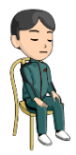 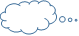 自律訓練法（リラクセーション）心身がリラックスした状態（手足が重たく温かいという感覚）を自己暗示により生じさせることで、心身のリラックスを導く方法です。・ｾﾙﾌｺﾝﾄﾛｰﾙ・筋肉を緩める・ﾘﾗｯｸｽ効果20～50ＣＤ・自律訓練法の実際(全45分)